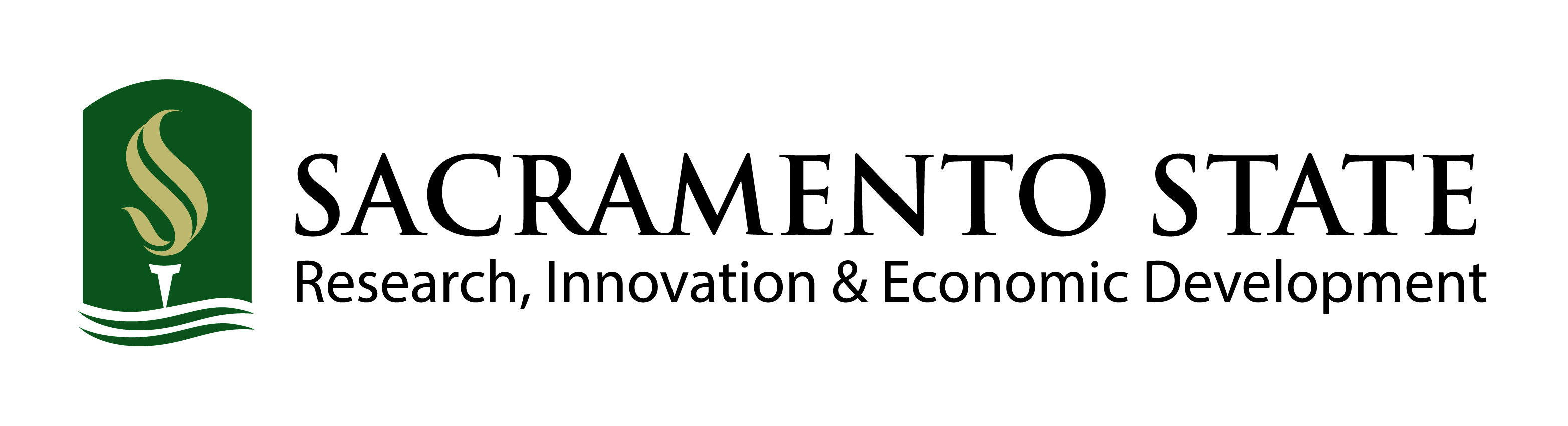 1.  Project Information1.  Project Information1.  Project Information1.  Project Information1.  Project Information1.  Project Information1.  Project Information1.  Project Information1.  Project Information1.  Project Information1.  Project Information1.  Project Information1.  Project Information1.  Project Information1.  Project Information1.  Project Information1.  Project Information1.  Project Information1.  Project Information1.  Project Information1.  Project Information1.  Project Information1.  Project Information1.  Project InformationPrincipal Investigator:Principal Investigator:Principal Investigator:Dept:Dept:Dept:Dept:Co-PIs: (if applicable):Co-PIs: (if applicable):Co-PIs: (if applicable):Dept:Dept:Dept:Dept:Project title:Funding agency:ORIED contact:ORIED contact:ORIED contact:ORIED contact:ORIED contact:Agency due date:Agency due date: Proposal submission deadline: Proposal submission deadline: Proposal submission deadline: Proposal submission deadline: Proposal submission deadline: Proposal submission deadline: Proposal submission deadline: Proposal submission deadline: Proposal submission deadline: Proposal submission deadline: Proposal submission deadline: Contract or amendment in development; prompt PAF review appreciated. Contract or amendment in development; prompt PAF review appreciated. Contract or amendment in development; prompt PAF review appreciated. Contract or amendment in development; prompt PAF review appreciated. Contract or amendment in development; prompt PAF review appreciated. Contract or amendment in development; prompt PAF review appreciated. Contract or amendment in development; prompt PAF review appreciated. Contract or amendment in development; prompt PAF review appreciated. Contract or amendment in development; prompt PAF review appreciated. Contract or amendment in development; prompt PAF review appreciated. Contract or amendment in development; prompt PAF review appreciated. Contract or amendment in development; prompt PAF review appreciated. Contract or amendment in development; prompt PAF review appreciated. Contract or amendment in development; prompt PAF review appreciated. Contract or amendment in development; prompt PAF review appreciated. Contract or amendment in development; prompt PAF review appreciated. Contract or amendment in development; prompt PAF review appreciated. Contract or amendment in development; prompt PAF review appreciated. Contract or amendment in development; prompt PAF review appreciated. Contract or amendment in development; prompt PAF review appreciated. Contract or amendment in development; prompt PAF review appreciated. Contract or amendment in development; prompt PAF review appreciated.Funding type:Funding type: New New Amendment Amendment Amendment Amendment Amendment Amendment Amendment Amendment Supplement Supplement Supplement Supplement Revision Revision Revision Revision Revision Revision Fed pass through Fed pass throughType of award:Type of award: Grant Grant Fellowship Fellowship Fellowship Fellowship Fellowship Fellowship Fellowship(Fellowship time period:  Academic year(Fellowship time period:  Academic year(Fellowship time period:  Academic year(Fellowship time period:  Academic year(Fellowship time period:  Academic year(Fellowship time period:  Academic year(Fellowship time period:  Academic year(Fellowship time period:  Academic year(Fellowship time period:  Academic year(Fellowship time period:  Academic year Summer) Summer) Summer) Contract Contract Contract(Fixed price?   Yes)(Fixed price?   Yes)(Fixed price?   Yes)(Fixed price?   Yes)(Fixed price?   Yes)(Fixed price?   Yes)(Fixed price?   Yes)(Fixed price?   Yes)(Fixed price?   Yes)(Fixed price?   Yes)(Fixed price?   Yes) Cooperative agreement Cooperative agreement Cooperative agreement Cooperative agreement Cooperative agreement Cooperative agreement Cooperative agreement Cooperative agreement Subagreement Subagreement Subagreement Subagreement SubagreementPrime:Prime: Other    Other    Other   Describe:Describe:Describe:Type of project:Type of project: Basic research Basic research Basic research Basic research Basic research Basic research Basic research Basic research Applied research Applied research Applied research Applied research Applied research Applied research Applied research Developmental research Developmental research Developmental research Developmental research Developmental research Developmental research Training Curriculum development Curriculum development Curriculum development Curriculum development Curriculum development Curriculum development Curriculum development Curriculum development Equipment Equipment Equipment Equipment Equipment Equipment Equipment Student support Student support Student support Student support Student support Student support Other2.  Proposed Budget2.  Proposed Budget2.  Proposed Budget2.  Proposed Budget2.  Proposed Budget2.  Proposed Budget2.  Proposed Budget2.  Proposed Budget2.  Proposed Budget2.  Proposed Budget2.  Proposed Budget2.  Proposed Budget2.  Proposed Budget2.  Proposed Budget2.  Proposed Budget2.  Proposed Budget2.  Proposed Budget2.  Proposed Budget2.  Proposed Budget2.  Proposed Budget2.  Proposed Budget2.  Proposed Budget2.  Proposed BudgetAnticipated start date:Anticipated start date:Anticipated start date:Anticipated start date:  Anticipated end date:  Anticipated end date:  Anticipated end date:  Anticipated end date:  Anticipated end date:Requested funds: Requested funds: Requested funds: Requested funds: Requested funds: Requested funds: Requested funds: Requested funds: Requested funds: Requested funds: Requested funds: Requested funds: Requested funds: Requested funds: Requested funds: Requested funds: Requested funds: Requested funds: Requested funds: Requested funds: Requested funds: Requested funds: Requested funds: Direct costsDirect costsDirect costsDirect costsDirect costsDirect costsDirect costsDirect costsDirect costsDirect costsDirect costsDirect costsDirect costsDirect costsF&A costsF&A costsF&A costsF&A costsF&A costsDirect costsDirect costsDirect costsDirect costsF&A costsF&A costsF&A costsF&A costsTotal costsTotal costsTotal costsTotal costsTotal costsDirect costsDirect costsDirect costsDirect costsTotal costsTotal costsTotal costsTotal costsF&A cost rate:F&A cost rate:F&A cost rate:% of Modified Total Direct Costs (MTDC) Modified Total Direct Costs (MTDC) Modified Total Direct Costs (MTDC) Modified Total Direct Costs (MTDC) Modified Total Direct Costs (MTDC) Modified Total Direct Costs (MTDC) Modified Total Direct Costs (MTDC) Modified Total Direct Costs (MTDC) Total Direct Costs (TDC) Total Direct Costs (TDC) Total Direct Costs (TDC) Total Direct Costs (TDC) Total Direct Costs (TDC) Total Direct Costs (TDC) Total Direct Costs (TDC) Other(excludes equip, tuition, scholarships, amt of a sub >25K)(excludes equip, tuition, scholarships, amt of a sub >25K)(excludes equip, tuition, scholarships, amt of a sub >25K)(excludes equip, tuition, scholarships, amt of a sub >25K)(excludes equip, tuition, scholarships, amt of a sub >25K)(excludes equip, tuition, scholarships, amt of a sub >25K)(excludes equip, tuition, scholarships, amt of a sub >25K)(excludes equip, tuition, scholarships, amt of a sub >25K)F&A rate is:   University’s federally approved rateF&A rate is:   University’s federally approved rateF&A rate is:   University’s federally approved rateF&A rate is:   University’s federally approved rateF&A rate is:   University’s federally approved rateF&A rate is:   University’s federally approved rateF&A rate is:   University’s federally approved rateF&A rate is:   University’s federally approved rateF&A rate is:   University’s federally approved rateF&A rate is:   University’s federally approved rateF&A rate is:   University’s federally approved rate Funder mandated rate Funder mandated rate Funder mandated rate Funder mandated rate Funder mandated rate Funder mandated rate Funder mandated rate For center using billing rates For center using billing rates For center using billing rates For center using billing rates For center using billing rates               Rate exception:               Rate exception:               Rate exception:               Rate exception:               Rate exception:               Rate exception:               Rate exception:Describe:3.  Personnel and Professional Services3.  Personnel and Professional Services3.  Personnel and Professional Services3.  Personnel and Professional Services3.  Personnel and Professional Services3.  Personnel and Professional Services3.  Personnel and Professional Services3.  Personnel and Professional Services3.  Personnel and Professional Services3.  Personnel and Professional Services3.  Personnel and Professional ServicesYes    NoYes    NoYes    NoYes    NoYes    NoYes    NoYes    NoYes    NoYes    NoYes    NoYes    NoIs reimbursed time requested?  Is reimbursed time requested?  Is reimbursed time requested?  Is reimbursed time requested?  Is reimbursed time requested?  Is reimbursed time requested?  Is reimbursed time requested?  Is reimbursed time requested?  Is additional employment requested?If YES, when?If YES, when?If YES, when? Academic year Academic year Summer WinterIf YES, do one or more faculty requesting additional employment have other commitments during the proposed project period?  If YES, do one or more faculty requesting additional employment have other commitments during the proposed project period?  If YES, do one or more faculty requesting additional employment have other commitments during the proposed project period?  If YES, do one or more faculty requesting additional employment have other commitments during the proposed project period?  If YES, do one or more faculty requesting additional employment have other commitments during the proposed project period?  If YES, do one or more faculty requesting additional employment have other commitments during the proposed project period?   Yes No(If YES, a report from the University’s Faculty Effort Reporting System is attached.)(If YES, a report from the University’s Faculty Effort Reporting System is attached.)(If YES, a report from the University’s Faculty Effort Reporting System is attached.)(If YES, a report from the University’s Faculty Effort Reporting System is attached.)(If YES, a report from the University’s Faculty Effort Reporting System is attached.)(If YES, a report from the University’s Faculty Effort Reporting System is attached.)(If YES, a report from the University’s Faculty Effort Reporting System is attached.)(If YES, a report from the University’s Faculty Effort Reporting System is attached.)Are there new staff or student positions to be hired through UEI?Are there new staff or student positions to be hired through UEI?Are there new staff or student positions to be hired through UEI?Are there new staff or student positions to be hired through UEI?Are there new staff or student positions to be hired through UEI?Will this project include sensitive positions (e.g. work with minors, animals, cash/checks/credit cards)?
If YES, background checks and fingerprinting may be required at the project’s expense.Will this project include sensitive positions (e.g. work with minors, animals, cash/checks/credit cards)?
If YES, background checks and fingerprinting may be required at the project’s expense.Will this project include sensitive positions (e.g. work with minors, animals, cash/checks/credit cards)?
If YES, background checks and fingerprinting may be required at the project’s expense.Will this project include sensitive positions (e.g. work with minors, animals, cash/checks/credit cards)?
If YES, background checks and fingerprinting may be required at the project’s expense.Will this project include sensitive positions (e.g. work with minors, animals, cash/checks/credit cards)?
If YES, background checks and fingerprinting may be required at the project’s expense.Will this project include sensitive positions (e.g. work with minors, animals, cash/checks/credit cards)?
If YES, background checks and fingerprinting may be required at the project’s expense.Will this project include sensitive positions (e.g. work with minors, animals, cash/checks/credit cards)?
If YES, background checks and fingerprinting may be required at the project’s expense.Will this project include sensitive positions (e.g. work with minors, animals, cash/checks/credit cards)?
If YES, background checks and fingerprinting may be required at the project’s expense.Will project personnel be paid for work performed in another state(s)?Will project personnel be paid for work performed in another state(s)?Will project personnel be paid for work performed in another state(s)?Will project personnel be paid for work performed in another state(s)?Will project personnel be paid for work performed in another state(s)?Will project personnel be paid for work performed in another state(s)?Will project personnel be paid for work performed in another state(s)?Will project personnel be paid for work performed in another state(s)?If YES, describe and specify state(s):If YES, describe and specify state(s):Will this project require support from IRT?  If YES, please attach details describing support needed.Will this project require support from IRT?  If YES, please attach details describing support needed.Will this project require support from IRT?  If YES, please attach details describing support needed.Will this project require support from IRT?  If YES, please attach details describing support needed.Will this project require support from IRT?  If YES, please attach details describing support needed.Will this project require support from IRT?  If YES, please attach details describing support needed.Will this project require support from IRT?  If YES, please attach details describing support needed.Will this project require support from IRT?  If YES, please attach details describing support needed.Will this project require institutional data from the Office of Institutional Research or Registrar?If YES, please attach details describing the data needed and when you will require it.Will this project require institutional data from the Office of Institutional Research or Registrar?If YES, please attach details describing the data needed and when you will require it.Will this project require institutional data from the Office of Institutional Research or Registrar?If YES, please attach details describing the data needed and when you will require it.Will this project require institutional data from the Office of Institutional Research or Registrar?If YES, please attach details describing the data needed and when you will require it.Will this project require institutional data from the Office of Institutional Research or Registrar?If YES, please attach details describing the data needed and when you will require it.Will this project require institutional data from the Office of Institutional Research or Registrar?If YES, please attach details describing the data needed and when you will require it.Will this project require institutional data from the Office of Institutional Research or Registrar?If YES, please attach details describing the data needed and when you will require it.Will this project require institutional data from the Office of Institutional Research or Registrar?If YES, please attach details describing the data needed and when you will require it.Is additional space needed?  If YES, describe:Is additional space needed?  If YES, describe:Will this project require expertise or services from individuals or organizations not affiliated with Sacramento State or UEI?  If YES, check all that apply and review bidding requirements and thresholdsWill this project require expertise or services from individuals or organizations not affiliated with Sacramento State or UEI?  If YES, check all that apply and review bidding requirements and thresholdsWill this project require expertise or services from individuals or organizations not affiliated with Sacramento State or UEI?  If YES, check all that apply and review bidding requirements and thresholdsWill this project require expertise or services from individuals or organizations not affiliated with Sacramento State or UEI?  If YES, check all that apply and review bidding requirements and thresholdsWill this project require expertise or services from individuals or organizations not affiliated with Sacramento State or UEI?  If YES, check all that apply and review bidding requirements and thresholdsWill this project require expertise or services from individuals or organizations not affiliated with Sacramento State or UEI?  If YES, check all that apply and review bidding requirements and thresholdsWill this project require expertise or services from individuals or organizations not affiliated with Sacramento State or UEI?  If YES, check all that apply and review bidding requirements and thresholdsWill this project require expertise or services from individuals or organizations not affiliated with Sacramento State or UEI?  If YES, check all that apply and review bidding requirements and thresholds Subrecipient(s) (e.g.subawardees/subcontractors) Subrecipient(s) (e.g.subawardees/subcontractors) Subrecipient(s) (e.g.subawardees/subcontractors) Contractor(s) (e.g. consultants, service vendors) Contractor(s) (e.g. consultants, service vendors) Contractor(s) (e.g. consultants, service vendors) Contractor(s) (e.g. consultants, service vendors) Contractor(s) (e.g. consultants, service vendors)4. Cost Sharing/Matching Funds 4. Cost Sharing/Matching Funds 4. Cost Sharing/Matching Funds 4. Cost Sharing/Matching Funds 4. Cost Sharing/Matching Funds 4. Cost Sharing/Matching Funds 4. Cost Sharing/Matching Funds 4. Cost Sharing/Matching Funds 4. Cost Sharing/Matching Funds 4. Cost Sharing/Matching Funds 4. Cost Sharing/Matching Funds 4. Cost Sharing/Matching Funds 4. Cost Sharing/Matching Funds 4. Cost Sharing/Matching Funds 4. Cost Sharing/Matching Funds Is cost sharing committed in the proposal?Is cost sharing committed in the proposal?Is cost sharing committed in the proposal?Is cost sharing committed in the proposal? Yes Yes No  No If YES, cost share is:  Mandatory Voluntary Voluntary Voluntary Voluntary VoluntaryType of cost share:Type of cost share:Type of cost share:Type of cost share:Type of cost share: Cash In-kind 3rd partyTotal amount of cost share proposed:Total amount of cost share proposed:Year 1:Year 1:Total Project:Total Project:Total Project: Identify what will be contributed and by whom:  Identify what will be contributed and by whom:  Identify what will be contributed and by whom:  Identify what will be contributed and by whom: 5.  Institutional and Regulatory Compliance                                                              RICO: 5.  Institutional and Regulatory Compliance                                                              RICO: 5.  Institutional and Regulatory Compliance                                                              RICO: 5.  Institutional and Regulatory Compliance                                                              RICO: 5.  Institutional and Regulatory Compliance                                                              RICO: 5.  Institutional and Regulatory Compliance                                                              RICO: 5.  Institutional and Regulatory Compliance                                                              RICO: 5.  Institutional and Regulatory Compliance                                                              RICO: 5.  Institutional and Regulatory Compliance                                                              RICO: 5.  Institutional and Regulatory Compliance                                                              RICO: 5.  Institutional and Regulatory Compliance                                                              RICO: 5.  Institutional and Regulatory Compliance                                                              RICO: 5.  Institutional and Regulatory Compliance                                                              RICO: YesYesYesNoNoNoNoNoNoNoNoNoNoHuman Subjects Research (a protocol must be approved before research can commence)Human Subjects Research (a protocol must be approved before research can commence)Human Subjects Research (a protocol must be approved before research can commence)Human Subjects Research (a protocol must be approved before research can commence)Human Subjects Research (a protocol must be approved before research can commence)Human Subjects Research (a protocol must be approved before research can commence)Human Subjects Research (a protocol must be approved before research can commence)Human Subjects Research (a protocol must be approved before research can commence)Human Subjects Research (a protocol must be approved before research can commence)Will the project involve human subjects research?   If YES, complete the following:Will the project involve human subjects research?   If YES, complete the following:Will the project involve human subjects research?   If YES, complete the following:Will the project involve human subjects research?   If YES, complete the following:Will the project involve human subjects research?   If YES, complete the following:Will the project involve human subjects research?   If YES, complete the following:Will the project involve human subjects research?   If YES, complete the following:Will the project involve human subjects research?   If YES, complete the following:Will the project involve human subjects research?   If YES, complete the following:                        Protocol to be submitted/is pending                        Protocol to be submitted/is pending                        Protocol to be submitted/is pending                        Protocol to be submitted/is pending                        Protocol to be submitted/is pending                        Protocol to be submitted/is pending                        Protocol to be submitted/is pending Project may involve collab IRB agrmt Project may involve collab IRB agrmt Project may involve collab IRB agrmt Protocol approved  Protocol approved  Protocol approved Animal Subjects Research (a protocol must be approved before research can commence)Animal Subjects Research (a protocol must be approved before research can commence)Animal Subjects Research (a protocol must be approved before research can commence)Animal Subjects Research (a protocol must be approved before research can commence)Animal Subjects Research (a protocol must be approved before research can commence)Animal Subjects Research (a protocol must be approved before research can commence)Animal Subjects Research (a protocol must be approved before research can commence)Animal Subjects Research (a protocol must be approved before research can commence)Animal Subjects Research (a protocol must be approved before research can commence)                     Will the project involve living vertebrate animals?    If YES, complete the following:                     Will the project involve living vertebrate animals?    If YES, complete the following:                     Will the project involve living vertebrate animals?    If YES, complete the following:                     Will the project involve living vertebrate animals?    If YES, complete the following:                     Will the project involve living vertebrate animals?    If YES, complete the following:                     Will the project involve living vertebrate animals?    If YES, complete the following:                     Will the project involve living vertebrate animals?    If YES, complete the following:                     Will the project involve living vertebrate animals?    If YES, complete the following:                     Will the project involve living vertebrate animals?    If YES, complete the following:                     Will the project involve living vertebrate animals?    If YES, complete the following:                     Will the project involve living vertebrate animals?    If YES, complete the following:                     Will the project involve living vertebrate animals?    If YES, complete the following:                     Will the project involve living vertebrate animals?    If YES, complete the following:                       Protocol to be submitted or is pending                       Protocol to be submitted or is pending                       Protocol to be submitted or is pending                       Protocol to be submitted or is pending                       Protocol to be submitted or is pending                       Protocol to be submitted or is pending                       Protocol to be submitted or is pending                       Protocol to be submitted or is pending                       Protocol to be submitted or is pending Protocol approved  Protocol approved  Protocol approved  Protocol approved Is intellectual property likely to be developed during this project? Is intellectual property likely to be developed during this project? Is intellectual property likely to be developed during this project? Is intellectual property likely to be developed during this project? Is intellectual property likely to be developed during this project? Is intellectual property likely to be developed during this project? Is intellectual property likely to be developed during this project? Is intellectual property likely to be developed during this project? Is intellectual property likely to be developed during this project? If YES, please describe: If YES, please describe: Will this project involve controlled or hazardous substances?  Will this project involve controlled or hazardous substances?  Will this project involve controlled or hazardous substances?  Will this project involve controlled or hazardous substances?  Will this project involve controlled or hazardous substances?  Will this project involve controlled or hazardous substances?  Will this project involve controlled or hazardous substances?  Will this project involve controlled or hazardous substances?  Will this project involve controlled or hazardous substances?  If YES, please list: International ProjectsInternational ProjectsInternational ProjectsInternational ProjectsInternational ProjectsInternational ProjectsInternational ProjectsInternational ProjectsInternational ProjectsWill this project involve any international travel, collaborators or participants?Will this project involve any international travel, collaborators or participants?Will this project involve any international travel, collaborators or participants?Will this project involve any international travel, collaborators or participants?Will this project involve any international travel, collaborators or participants?Will this project involve any international travel, collaborators or participants?Will this project involve any international travel, collaborators or participants?Will this project involve any international travel, collaborators or participants?Will this project involve any international travel, collaborators or participants?If YES, specify the country(ies) involved:If YES, specify the country(ies) involved:If YES, specify the country(ies) involved:If YES, specify the country(ies) involved:Will this project involve international travel by any project personnel or Sacramento State students?Will this project involve international travel by any project personnel or Sacramento State students?Will this project involve international travel by any project personnel or Sacramento State students?Will this project involve international travel by any project personnel or Sacramento State students?Will this project involve international travel by any project personnel or Sacramento State students?Will this project involve international travel by any project personnel or Sacramento State students?Will this project involve international travel by any project personnel or Sacramento State students?Will this project involve international travel by any project personnel or Sacramento State students?Will this project involve international travel by any project personnel or Sacramento State students?                    If YES, Will the travel take place in or to countries on the hazardous or travel advisory lists?                    If YES, Will the travel take place in or to countries on the hazardous or travel advisory lists?                    If YES, Will the travel take place in or to countries on the hazardous or travel advisory lists?                    If YES, Will the travel take place in or to countries on the hazardous or travel advisory lists?                    If YES, Will the travel take place in or to countries on the hazardous or travel advisory lists?                    If YES, Will the travel take place in or to countries on the hazardous or travel advisory lists?                    If YES, Will the travel take place in or to countries on the hazardous or travel advisory lists?                    If YES, Will the travel take place in or to countries on the hazardous or travel advisory lists?                    If YES, Will the travel take place in or to countries on the hazardous or travel advisory lists?                    If YES, Will the travel take place in or to countries on the hazardous or travel advisory lists?                    If YES, Will the travel take place in or to countries on the hazardous or travel advisory lists? Yes No                                 Has appropriate travel insurance been budgeted?                                 Has appropriate travel insurance been budgeted?                                 Has appropriate travel insurance been budgeted?                                 Has appropriate travel insurance been budgeted?                                 Has appropriate travel insurance been budgeted?                                 Has appropriate travel insurance been budgeted?                                 Has appropriate travel insurance been budgeted?                                 Has appropriate travel insurance been budgeted?                                 Has appropriate travel insurance been budgeted?                                 Has appropriate travel insurance been budgeted?                                 Has appropriate travel insurance been budgeted? Yes No                                 Will any equipment, materials or software be exported to another country?                                   Will any equipment, materials or software be exported to another country?                                   Will any equipment, materials or software be exported to another country?                                   Will any equipment, materials or software be exported to another country?                                   Will any equipment, materials or software be exported to another country?                                   Will any equipment, materials or software be exported to another country?                                   Will any equipment, materials or software be exported to another country?                                   Will any equipment, materials or software be exported to another country?                                   Will any equipment, materials or software be exported to another country?                                   Will any equipment, materials or software be exported to another country?                                   Will any equipment, materials or software be exported to another country?   Yes NoNote: Advance approval for all international travel must be obtained via an ITEJ Form. Travelers should initiate the         approval process no later than 45 days prior to the anticipated departure date.Note: Advance approval for all international travel must be obtained via an ITEJ Form. Travelers should initiate the         approval process no later than 45 days prior to the anticipated departure date.Note: Advance approval for all international travel must be obtained via an ITEJ Form. Travelers should initiate the         approval process no later than 45 days prior to the anticipated departure date.Note: Advance approval for all international travel must be obtained via an ITEJ Form. Travelers should initiate the         approval process no later than 45 days prior to the anticipated departure date.Note: Advance approval for all international travel must be obtained via an ITEJ Form. Travelers should initiate the         approval process no later than 45 days prior to the anticipated departure date.Note: Advance approval for all international travel must be obtained via an ITEJ Form. Travelers should initiate the         approval process no later than 45 days prior to the anticipated departure date.Note: Advance approval for all international travel must be obtained via an ITEJ Form. Travelers should initiate the         approval process no later than 45 days prior to the anticipated departure date.Note: Advance approval for all international travel must be obtained via an ITEJ Form. Travelers should initiate the         approval process no later than 45 days prior to the anticipated departure date.Note: Advance approval for all international travel must be obtained via an ITEJ Form. Travelers should initiate the         approval process no later than 45 days prior to the anticipated departure date.Will this project include collaborators or participants from a foreign country?Will this project include collaborators or participants from a foreign country?Will this project include collaborators or participants from a foreign country?Will this project include collaborators or participants from a foreign country?Will this project include collaborators or participants from a foreign country?Will this project include collaborators or participants from a foreign country?Will this project include collaborators or participants from a foreign country?Will this project include collaborators or participants from a foreign country?Will this project include collaborators or participants from a foreign country?Will this project include payments to a foreign national(s)?  If YES, visa restrictions must be considered and/or additional taxes may apply.Will this project include payments to a foreign national(s)?  If YES, visa restrictions must be considered and/or additional taxes may apply.Will this project include payments to a foreign national(s)?  If YES, visa restrictions must be considered and/or additional taxes may apply.Will this project include payments to a foreign national(s)?  If YES, visa restrictions must be considered and/or additional taxes may apply.Will this project include payments to a foreign national(s)?  If YES, visa restrictions must be considered and/or additional taxes may apply.Will this project include payments to a foreign national(s)?  If YES, visa restrictions must be considered and/or additional taxes may apply.Will this project include payments to a foreign national(s)?  If YES, visa restrictions must be considered and/or additional taxes may apply.Will this project include payments to a foreign national(s)?  If YES, visa restrictions must be considered and/or additional taxes may apply.Will this project include payments to a foreign national(s)?  If YES, visa restrictions must be considered and/or additional taxes may apply.6. Financial Conflict of Interest Disclosures                                                            RICO:6. Financial Conflict of Interest Disclosures                                                            RICO:6. Financial Conflict of Interest Disclosures                                                            RICO:When funding is requested (directly or via subaward) from an agency listed here, the appropriate disclosure form will be emailed to applicable project personnel and must be completed prior to submission. For more, visit the ORIED webpage. When funding is requested (directly or via subaward) from an agency listed here, the appropriate disclosure form will be emailed to applicable project personnel and must be completed prior to submission. For more, visit the ORIED webpage. When funding is requested (directly or via subaward) from an agency listed here, the appropriate disclosure form will be emailed to applicable project personnel and must be completed prior to submission. For more, visit the ORIED webpage.  NSF (all key personnel) PHS agency (all key personnel) Non-gov’t agency, unless exempt  (PI only)7.  Required Approvals PRIOR to Proposal or Contract SubmissionAfter obtaining the signatures of their Chair/Supervisor and Dean/Chief Admin, the PI returns the form to ORIED for further review and action.   Approval to be Obtained Via ONESolutionApproval to be Obtained Via ONESolutionApproval to be Obtained Via ONESolutionApproval to be Obtained Via ONESolutionApproval to be Obtained Via ONESolutionApproval to be Obtained Via ONESolution1. Principal Investigator(s)                                        DateThe above meets the guidelines for serving as PI, accepts responsibility to carry out commitments as outlined in the proposal or contract within the time limits and budgetary resources provided, and agrees to comply with University and UEI policies and procedures for the administration of funds. The PI also attests that approval for cost sharing has been secured in writing.1. Principal Investigator(s)                                        DateThe above meets the guidelines for serving as PI, accepts responsibility to carry out commitments as outlined in the proposal or contract within the time limits and budgetary resources provided, and agrees to comply with University and UEI policies and procedures for the administration of funds. The PI also attests that approval for cost sharing has been secured in writing.1. Principal Investigator(s)                                        DateThe above meets the guidelines for serving as PI, accepts responsibility to carry out commitments as outlined in the proposal or contract within the time limits and budgetary resources provided, and agrees to comply with University and UEI policies and procedures for the administration of funds. The PI also attests that approval for cost sharing has been secured in writing.1. Principal Investigator(s)                                        DateThe above meets the guidelines for serving as PI, accepts responsibility to carry out commitments as outlined in the proposal or contract within the time limits and budgetary resources provided, and agrees to comply with University and UEI policies and procedures for the administration of funds. The PI also attests that approval for cost sharing has been secured in writing.1. Principal Investigator(s)                                        DateThe above meets the guidelines for serving as PI, accepts responsibility to carry out commitments as outlined in the proposal or contract within the time limits and budgetary resources provided, and agrees to comply with University and UEI policies and procedures for the administration of funds. The PI also attests that approval for cost sharing has been secured in writing.4. Associate Vice President, Research, Innovation, and Economic DevelopmentThe above certifies that the proposal is consistent with the overall University mission and approves forwarding of the proposal or contract to the funding agency.4. Associate Vice President, Research, Innovation, and Economic DevelopmentThe above certifies that the proposal is consistent with the overall University mission and approves forwarding of the proposal or contract to the funding agency.4. Associate Vice President, Research, Innovation, and Economic DevelopmentThe above certifies that the proposal is consistent with the overall University mission and approves forwarding of the proposal or contract to the funding agency.4. Associate Vice President, Research, Innovation, and Economic DevelopmentThe above certifies that the proposal is consistent with the overall University mission and approves forwarding of the proposal or contract to the funding agency.4. Associate Vice President, Research, Innovation, and Economic DevelopmentThe above certifies that the proposal is consistent with the overall University mission and approves forwarding of the proposal or contract to the funding agency.4. Associate Vice President, Research, Innovation, and Economic DevelopmentThe above certifies that the proposal is consistent with the overall University mission and approves forwarding of the proposal or contract to the funding agency.Approval to be Obtained Via ONESolutionApproval to be Obtained Via ONESolutionApproval to be Obtained Via ONESolutionApproval to be Obtained Via ONESolutionApproval to be Obtained Via ONESolution2. Department Chair/Admin Supervisor                   DateThe above certifies that the proposed project is consistent with department goals and is not in conflict with assigned duties or faculty effort, and commits departmental resources where outlined in the proposal or contract.2. Department Chair/Admin Supervisor                   DateThe above certifies that the proposed project is consistent with department goals and is not in conflict with assigned duties or faculty effort, and commits departmental resources where outlined in the proposal or contract.2. Department Chair/Admin Supervisor                   DateThe above certifies that the proposed project is consistent with department goals and is not in conflict with assigned duties or faculty effort, and commits departmental resources where outlined in the proposal or contract.2. Department Chair/Admin Supervisor                   DateThe above certifies that the proposed project is consistent with department goals and is not in conflict with assigned duties or faculty effort, and commits departmental resources where outlined in the proposal or contract.2. Department Chair/Admin Supervisor                   DateThe above certifies that the proposed project is consistent with department goals and is not in conflict with assigned duties or faculty effort, and commits departmental resources where outlined in the proposal or contract.5. Director, UEI Sponsored Programs Admin   Reviews and approves the fiscal aspects of the proposed project on behalf of University Enterprises, Inc., and approves forwarding of the proposal or contract to the funding agency. 5. Director, UEI Sponsored Programs Admin   Reviews and approves the fiscal aspects of the proposed project on behalf of University Enterprises, Inc., and approves forwarding of the proposal or contract to the funding agency. 5. Director, UEI Sponsored Programs Admin   Reviews and approves the fiscal aspects of the proposed project on behalf of University Enterprises, Inc., and approves forwarding of the proposal or contract to the funding agency. 5. Director, UEI Sponsored Programs Admin   Reviews and approves the fiscal aspects of the proposed project on behalf of University Enterprises, Inc., and approves forwarding of the proposal or contract to the funding agency. 5. Director, UEI Sponsored Programs Admin   Reviews and approves the fiscal aspects of the proposed project on behalf of University Enterprises, Inc., and approves forwarding of the proposal or contract to the funding agency. 5. Director, UEI Sponsored Programs Admin   Reviews and approves the fiscal aspects of the proposed project on behalf of University Enterprises, Inc., and approves forwarding of the proposal or contract to the funding agency. Approval to be Obtained Via ONESolutionApproval to be Obtained Via ONESolutionApproval to be Obtained Via ONESolutionApproval to be Obtained Via ONESolutionApproval to be Obtained Via ONESolutionApproval to be Obtained Via ONESolution3. Dean/Chief Administrator                                      DateThe above certifies that the proposed project is consistent with the college/unit goals and commits resources where outlined in the proposal or contract, including space requirements.3. Dean/Chief Administrator                                      DateThe above certifies that the proposed project is consistent with the college/unit goals and commits resources where outlined in the proposal or contract, including space requirements.3. Dean/Chief Administrator                                      DateThe above certifies that the proposed project is consistent with the college/unit goals and commits resources where outlined in the proposal or contract, including space requirements.3. Dean/Chief Administrator                                      DateThe above certifies that the proposed project is consistent with the college/unit goals and commits resources where outlined in the proposal or contract, including space requirements.3. Dean/Chief Administrator                                      DateThe above certifies that the proposed project is consistent with the college/unit goals and commits resources where outlined in the proposal or contract, including space requirements.6. Vice President, Administration and Business Affairs/CFO The above reviews and approves the fiscal aspects of the proposed project for compliance with campus budget requirements on behalf of the University.6. Vice President, Administration and Business Affairs/CFO The above reviews and approves the fiscal aspects of the proposed project for compliance with campus budget requirements on behalf of the University.6. Vice President, Administration and Business Affairs/CFO The above reviews and approves the fiscal aspects of the proposed project for compliance with campus budget requirements on behalf of the University.6. Vice President, Administration and Business Affairs/CFO The above reviews and approves the fiscal aspects of the proposed project for compliance with campus budget requirements on behalf of the University.6. Vice President, Administration and Business Affairs/CFO The above reviews and approves the fiscal aspects of the proposed project for compliance with campus budget requirements on behalf of the University.6. Vice President, Administration and Business Affairs/CFO The above reviews and approves the fiscal aspects of the proposed project for compliance with campus budget requirements on behalf of the University.ORIED/SPA Use Only:ORIED/SPA Use Only:ORIEDORIEDNOTES:NOTES:NOTES:SPA acct analystSPA acct analystVia ONESolutionVia ONESolutionVia ONESolution         Proposal submitted with minimal or no ORIED involvement and/or review.         Proposal submitted with minimal or no ORIED involvement and/or review.         Proposal submitted with minimal or no ORIED involvement and/or review.         Proposal submitted with minimal or no ORIED involvement and/or review.         Proposal submitted with minimal or no ORIED involvement and/or review.         Proposal submitted with minimal or no ORIED involvement and/or review.         Proposal submitted with minimal or no ORIED involvement and/or review.         Proposal submitted with minimal or no ORIED involvement and/or review.         Proposal submitted with minimal or no ORIED involvement and/or review.         Proposal submitted with minimal or no ORIED involvement and/or review.       Database entry by: (initial & date)       Database entry by: (initial & date)       Database entry by: (initial & date)Prop #Prop #Prop #Prop #Project ID